Dieci più uno undici fa,trallallero  trallallàDieci più  due dodici fa,una dozzina di uova ecco qua!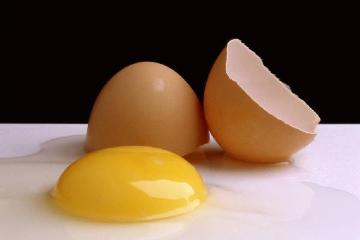 Dieci più tre tredici fa,quanta fortuna arriverà!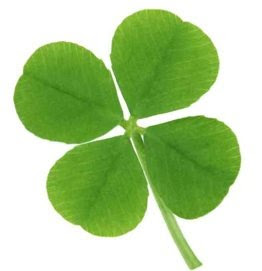 Dieci più quattro quattordici fa,il gatto scappa di qua e di là.Dieci più cinque quindici fa,                                 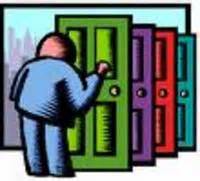 han bussato!Chi sarà?Dieci più  sei sedici fa,presto l’aereo decollerà!Dieci più sette fa diciassette,ho riempito le cassette!Dieci più  otto fa  diciottoed  il tuono ha fatto il botto!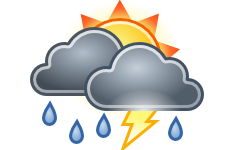 Dieci più nove fa diciannove,se non c’è il sole vedrai che piove!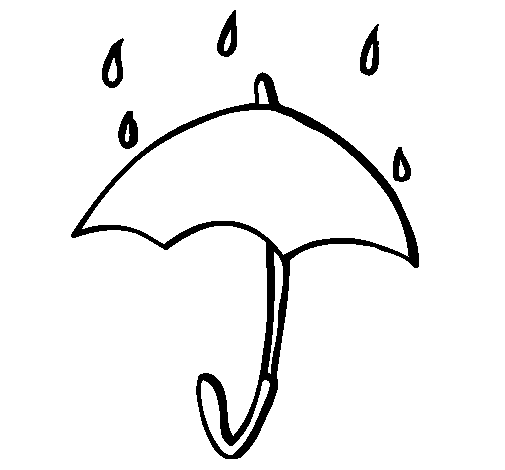 